乌鲁木齐县人力资源和社会保障局公共服务事项办事指南附表：乌鲁木齐县人力资源和社会保障局公共服务事项办事指南乌鲁木齐县人力资源和社会保障局事业单位拟聘人员备案办事流程图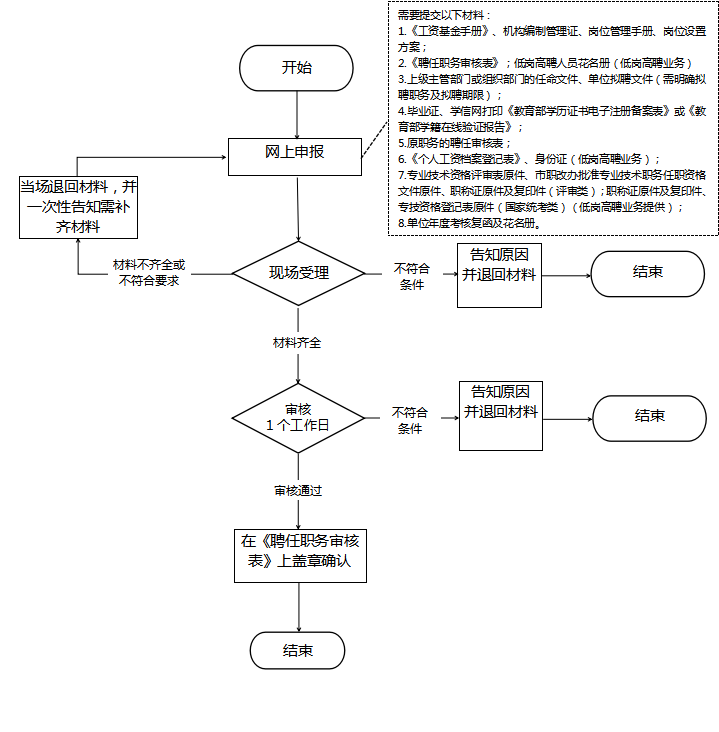 事项名称：事业单位拟聘人员备案事业单位拟聘人员备案事业单位拟聘人员备案事项编码：11650121010211151F4002014203003发布日期：2019-09-01适用范围：单位业务类型：人事人才事项类别：公共服务权力来源：法定授权办件类型：公共服务办理方式：现场办理受理机构：乌鲁木齐县人力资源和社会保障局决定机构：乌鲁木齐县人力资源和社会保障局是否最多跑一次：是现场办事次数：1设立依据：1.《事业单位公开招聘人员暂行规定》（中华人民共和国人事部令第6号）第二十四条：用人单位与拟聘人员签订聘用合同前，按照干部人事管理权限的规定报批或备案。1.《事业单位公开招聘人员暂行规定》（中华人民共和国人事部令第6号）第二十四条：用人单位与拟聘人员签订聘用合同前，按照干部人事管理权限的规定报批或备案。1.《事业单位公开招聘人员暂行规定》（中华人民共和国人事部令第6号）第二十四条：用人单位与拟聘人员签订聘用合同前，按照干部人事管理权限的规定报批或备案。办理条件：准予批准的条件：1.事业单位具有空缺的相应岗位；2.个人符合岗位条件；3.单位、主管部门同意聘任。不予批准的情形：不符合事业单位拟聘人员备案的条件其他需要说明的情形：无准予批准的条件：1.事业单位具有空缺的相应岗位；2.个人符合岗位条件；3.单位、主管部门同意聘任。不予批准的情形：不符合事业单位拟聘人员备案的条件其他需要说明的情形：无准予批准的条件：1.事业单位具有空缺的相应岗位；2.个人符合岗位条件；3.单位、主管部门同意聘任。不予批准的情形：不符合事业单位拟聘人员备案的条件其他需要说明的情形：无申办材料：见附表见附表见附表办理流程：办理程序：收件—受理—审核—备案—送达流程图：见附图办理程序：收件—受理—审核—备案—送达流程图：见附图办理程序：收件—受理—审核—备案—送达流程图：见附图办理时限：法定时限：无承诺时限：自受理之日起1个工作日内法定时限：无承诺时限：自受理之日起1个工作日内法定时限：无承诺时限：自受理之日起1个工作日内收费依据及标准：收费项目：无收费标准：无收费依据：无收费项目：无收费标准：无收费依据：无收费项目：无收费标准：无收费依据：无审批结果：申报人在相应申报表上签字盖章并提交相应材料申报人在相应申报表上签字盖章并提交相应材料申报人在相应申报表上签字盖章并提交相应材料结果送达：上门自取上门自取上门自取办理地址和时间：（一）办理地址：乌鲁木齐县人力资源和社会保障局（二）办理时间：法定工作日 10:30-13:30、15:30-18:00（三）网上办理：无（一）办理地址：乌鲁木齐县人力资源和社会保障局（二）办理时间：法定工作日 10:30-13:30、15:30-18:00（三）网上办理：无（一）办理地址：乌鲁木齐县人力资源和社会保障局（二）办理时间：法定工作日 10:30-13:30、15:30-18:00（三）网上办理：无咨询方式：（一）现场咨询：乌鲁木齐县人力资源和社会保障局（二）电话咨询：0991- 5923032（三）网上咨询：无（一）现场咨询：乌鲁木齐县人力资源和社会保障局（二）电话咨询：0991- 5923032（三）网上咨询：无（一）现场咨询：乌鲁木齐县人力资源和社会保障局（二）电话咨询：0991- 5923032（三）网上咨询：无办理进程和结果查询:（一）现场查询：乌鲁木齐县人力资源和社会保障局（二）电话查询：0991-5923032（三）网上查询：无（一）现场查询：乌鲁木齐县人力资源和社会保障局（二）电话查询：0991-5923032（三）网上查询：无（一）现场查询：乌鲁木齐县人力资源和社会保障局（二）电话查询：0991-5923032（三）网上查询：无监督投诉渠道：（一）现场监督投诉：乌鲁木齐县人力资源和社会保障局办公室（二）电话监督投诉：0991-5923033（三）网上监督投诉：无（一）现场监督投诉：乌鲁木齐县人力资源和社会保障局办公室（二）电话监督投诉：0991-5923033（三）网上监督投诉：无（一）现场监督投诉：乌鲁木齐县人力资源和社会保障局办公室（二）电话监督投诉：0991-5923033（三）网上监督投诉：无附件下载：无无无备注：序号提交材料名称原件/复印件份数纸质/电子版特定要求1《工资基金手册》、机构编制管理证、岗位管理手册、岗位设置方案原件1纸质2《聘任职务审核表》，低岗高聘人员花名册（低岗高聘业务）原件3纸质3上级主管部门或组织部门的任命文件、单位拟聘文件（需明确拟聘职务及拟聘期限）原件1纸质4毕业证、学信网打印《教育部学历证书电子注册备案表》或《教育部学籍在线验证报告》原件及复印件1纸质5原职务的聘任审核表原件及复印件1纸质6《个人工资档案登记表》原件及复印件1纸质7专业技术资格评审表原件、专业技术职务任职资格批准文件原件、职称证原件及复印件（评审类）：职称证原件及复印件、专技资格登记表原件（国家统考类）（低岗高聘业务提供）原件及复印件1纸质8单位年度考核复函及花名册原件1纸质事项名称事业单位拟聘人员备案事项简述用人单位与拟聘人员签订聘用合同前，按照干部人事管理权限的规定报批备案办理材料1.《工资基金手册》、机构编制管理证、岗位管理手册、岗位设置方案（原件，1份，纸质版）；2.《聘任职务审核表》，低岗高聘人员花名册（低岗高聘业务）（原件，3份，纸质版）；3.上级主管部门或组织部门的任命文件、单位拟聘文件（需明确拟聘职务及拟聘期限）（原件，1份，纸质版）；4.毕业证、学信网打印《教育部学历证书电子注册备案表》或《教育部学籍在线验证报告》（原件及复印件，1份，纸质版）；5.原职务的聘任审核表（原件及复印件，1份，纸质版）；6.《个人工资档案登记表》（原件及复印件，1份，纸质版）；7.专业技术资格评审表原件、专业技术职务任职资格批准文件原件、职称证原件及复印件（评审类）：职称证原件及复印件、专技资格登记表原件（国家统考类）（低岗高聘业务提供）。（原件及复印件，1份，纸质版）；8.单位年度考核复函及花名册（原件，1份，纸质版）。办理方式现场办理办理时限自受理之日起1个工作日内结果送达上门自取收费依据及标准无办理时间法定工作日 10:30-13:30、15:30-18:00办理机构及地点乌鲁木齐县南旅东路县人民政府3号楼人力资源和社会保障局办公室113室咨询查询途径现场咨询查询：乌鲁木齐县南旅东路县人民政府3号楼人力资源和社会保障局办公室113室电话咨询查询：0991-5923032监督投诉渠道1.现场监督投诉：乌鲁木齐县南旅东路县人民政府3号楼人力资源和社会保障局办公室113室2.电话监督投诉：0991-5923033